муниципальное дошкольное образовательное учреждение  «Гаевский детский сад»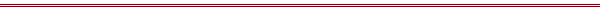 Методические материалы муниципальной инновационной площадки Конспект интеллектуального марафона «В поисках Чебурашки» (старшая группа)Разработчик: Бессонова В.Н., воспитатель первой квалификационной категорииЦель : закреплять умение решать простые арифметические задачи на сложение и вычитание. Совершенствовать навыки количественного и порядкового счёта в пределах 10.Развивать у детей конструктивные способности, логическое мышление, мелкую моторику рук.Воспитатель:  Ребята подойдите ко мне.  Сегодня к нам пришли гости давайте с ними поздороваемся.В круг широкий, вижу я,Встали все мои друзья.Мы сейчас пойдем направо, раз, два, три.А теперь пойдем налево, раз, два, три.В центре круга соберемся, раз, два, три.И на место все вернемся, раз, два, три.Улыбнемся, подмигнем,И общаться мы начнём!(раздаётся стук в дверь ,заходит крокодил Гена)Крокодил Гена : Привет! Я –Гена крокодил:Воспитатель: Очень приятно: Зачем ты к нам пожаловал?Крокодил Гена: Молодой крокодил хочет завести себе друзей:Воспитатель: Ты пришел туда, куда надо :все ребята нашей группы могут стать твоими друзьями: А может быть, ты кого-то ищешь?Крокодил Гена: .Где же чебурашка! Ребята, вы не видели  Чебурашку?(забегает Шапокляк.)Шапокляк:Ха-ха-ха! Вы  никогда не найдете Чебурашку!Воспитатель: Почему же не найдём!Шапокляк:Потому что только я одна знаю место,где спрятался Чебурашка, и только самые умные дети смогут его найти.Воспитатель : А у нас очень умные дети!Шапокляк.  Вот если ваши дети смогут справиться со всеми заданиями ,то найдётся Чебурашка, а не смогут… Ха-ха-ха!Удачи вам ,неудачники!(Шапокляк исчезает,выронив письмо)Воспитатель. Это мы еще посмотрим ,кто из нас неудачники.Правда ,ребята. Шапокляк ещё не знает,что вы уже много знаете и многое умеете.  А про какие задания она говорила? (замечает конверт, достает из него лист бумаги)Может быть ,тут про них сказано (Делает вид что читает). Точно! Если мы справимся с этими заданиями, мы найдем Чебурашку. Ну что выполним задания?Всё понятно? Тогда приступим.1задание.На карточке с цифрами (1-10 найдите цифру, обозначающую самое большое число. Начиная с неё, соедините остальные цифры, обозначающие числа в порядке убывания.)Воспитатель : Молодцы, можем переходить к следующему заданию.2 заданиеВоспитатель :Молодцы ! правильно отгадали. Можем   переходить к следующему заданию .3 задание. Заполните окошки числовых домиков соседями, так чтобы сумма чисел на каждом этаже была равна числу, обозначенному цифрой на крыше домика.Умнички! Прежде чем перейти к следующему заданию, давайте немного отдохнём  физминутку проведём.4 задание (Мате+): Обведи каждое количество и число своим цветом.Воспитатель : Очень хорошо !Воспитатель : Молодцы! Хорошо справляетесь с заданиями! Кажется, мы почти добрались до Чебурашки, потому что  осталось  последнее задание(незаметно выставляю коробку с замком достает лист из конверта и делает вид что читает). Если мы его выполним, сможем открыть коробку.Нужен ключ, для этого сконструируем из геометрических фигур ключ5 задание .Мате+ геометрические фигуры . Выложить из геометрических фигур ключ.Воспитатель: ребята у нас получились разные ключи и какой-то из них обязательно  подойдет. (подходит к коробке  и открывает).Смотрите, а коробка то открылась ,а тут  наш Чебурашка в коробке с апельсинами.(наклоняется к Чебурашке как будто он что то говорит)Ребята Чебурашка хочет вас угостить апельсинами.(  крокодил ,подходит к Чебурашке)КрокодилГена :Чебурашка, ты –настоящий друг! Это ты здоровопридумал, молодец!Воспитатель :конечно, здорово-угощение на славу! Сдаётся мне, вы втроем  с Шапокляк, Чебурашкой придумывали, чтобы дети выполнили задания.Крокодил Гена: Ну да! Я очень хочу, чтобы вы научили Чебурашку читать и  писать.Воспитатель : Не волнуйся Гена, ребята научат его всему, что они знают. Правда, ребята? Скажите ,чему вы сможете научить Чебурашку? (ответы детей)Давайте на прощание нашим гостям все вместе  споем их любимую песню.